LA CONSONANTE “Ch”EL TRENCITO CHUFIChufi  era un  trencito pequeñito y bonito.  Tenía las ventanas de papel y ruedas de botones. Todos los días abría su puerta  de cartón y salía de paseo.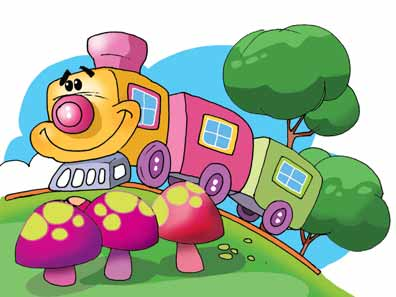 Chufi  chef, chuf chaf.Chiqui chiqui, chiqui chaf. _¡Suban! ¡Suban!   _ les decía  a sus amigos. Entonces todos  trepaban  por la escalerita de palitos y, sin cobrarles el boleto, los llevaba a dar paseos por el jardínChufi  chef, chuf chaf.Chiqui chiqui, chiqui chaf. ACTIVIDADESResponde  oralmente.¿Adónde quisieras viajar en tren?¿De qué estaba hecho chufi?¿Qué hacía todos los días?Chufi era un tren muy bonito.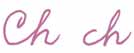 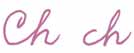 C-h-u-f-iChu - ficha  - che – chi – cho - chu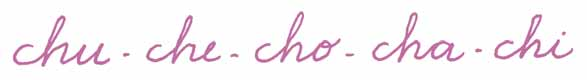 Lee las palabras.Lee las palabras escritas, búscalas en la sopa de letras y enciérralos.chapachupetelecheratechohachaCompleta estas palabras con   cha, che, chi, cho, chu.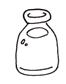 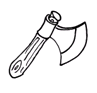 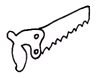 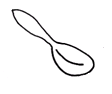 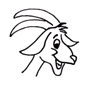 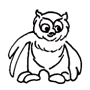 Lee,  pinta  y reproduce.   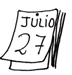 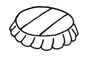 Pinta y completa la letra que falta con letras móviles.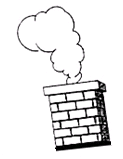 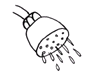 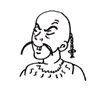 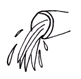 Pinta el nombre que corresponde a cada figura y luego colorea.LeeLa chapa está botada.Charo tiene una chapa.La chapa es de colores.Relacionachala                             chozachuñochapachorizochequechullocochechicochichaColorea tantos círculos como sílabas  tenga cada figura.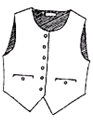 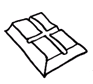 pochapachupetealtechophachallecherachaleco    chapachipachichachocolatechupete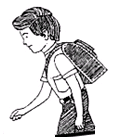 chipamochila	chalupachinachinochorochorochorrochurrochepachurrochapachino	 chivochatohechoichuhacha